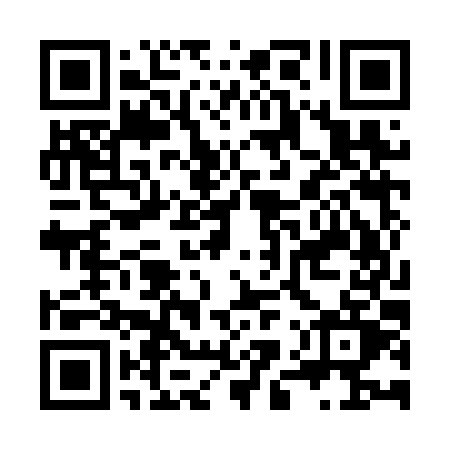 Prayer times for Belopolyane, BulgariaWed 1 May 2024 - Fri 31 May 2024High Latitude Method: Angle Based RulePrayer Calculation Method: Muslim World LeagueAsar Calculation Method: HanafiPrayer times provided by https://www.salahtimes.comDateDayFajrSunriseDhuhrAsrMaghribIsha1Wed4:256:121:126:098:139:542Thu4:236:111:126:108:149:553Fri4:216:101:126:108:169:574Sat4:206:081:126:118:179:585Sun4:186:071:126:118:1810:006Mon4:166:061:126:128:1910:027Tue4:146:051:126:138:2010:038Wed4:136:041:126:138:2110:059Thu4:116:021:126:148:2210:0610Fri4:096:011:126:148:2310:0811Sat4:086:001:126:158:2410:0912Sun4:065:591:126:168:2510:1113Mon4:045:581:126:168:2610:1214Tue4:035:571:126:178:2710:1415Wed4:015:561:126:178:2810:1516Thu3:595:551:126:188:2910:1717Fri3:585:541:126:188:3010:1918Sat3:565:531:126:198:3110:2019Sun3:555:521:126:198:3210:2120Mon3:545:521:126:208:3310:2321Tue3:525:511:126:218:3410:2422Wed3:515:501:126:218:3510:2623Thu3:495:491:126:228:3610:2724Fri3:485:491:126:228:3610:2925Sat3:475:481:126:238:3710:3026Sun3:465:471:136:238:3810:3127Mon3:455:471:136:248:3910:3328Tue3:435:461:136:248:4010:3429Wed3:425:451:136:258:4110:3530Thu3:415:451:136:258:4110:3631Fri3:405:441:136:268:4210:38